ANEXO IIFICHA DE INSCRIÇÃOData:___	/__	/_____Assinatura do candidato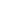 NÚMERO DO EDITAL: NÚMERO DO EDITAL: CÓDIGO DE VAGA (CV): CÓDIGO DE VAGA (CV): NOME:CPF:E-MAIL:RG:TELEFONE:DATA DE NASCIMENTO:ENDEREÇO:CEP:INSTITUIÇÃO DE ENSINO:ANO DE INGRESSO:CURSO E PERÍODO ATUAL:PREVISÃO DE CONCLUSÃO:LINK PARA PORTFÓLIO DIGITAL:LINK PARA PORTFÓLIO DIGITAL: